Домашнее задание для 2 ДОП, от 3.03./4.03.23.10.03./11.03. - контрольная работа.17.03./18.03.23 - устная контрольная работа. Попевка на б7. 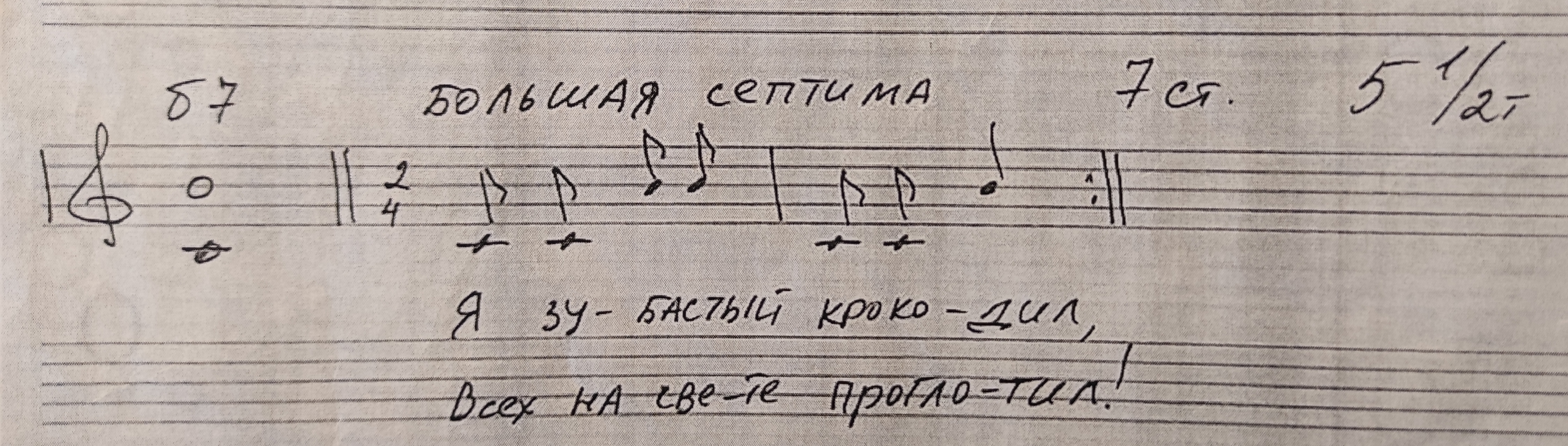 играть и петь со словами;играть и петь нотами.Подготовка к контрольной работе. Повторятей строение каждого интервала по таблице. На письменной контрольной будет два задания:построить интервал от звука вверх;определить построенный интервал и подписать. Также на этой контрольной дети сдают попевку на б7 и устно работают на слуховом диктанте по четырëм пройденным интервалам: м6, б6, м7, б7. Оценка ставится и за письменную и за устную работу. 